Запишись к нам на обучение-позвони 8-910-380-77-09, назови кодовое слово «Лидер» и получи скидку 1000 руб. С другими акциями, скидками и сертификатами не суммируется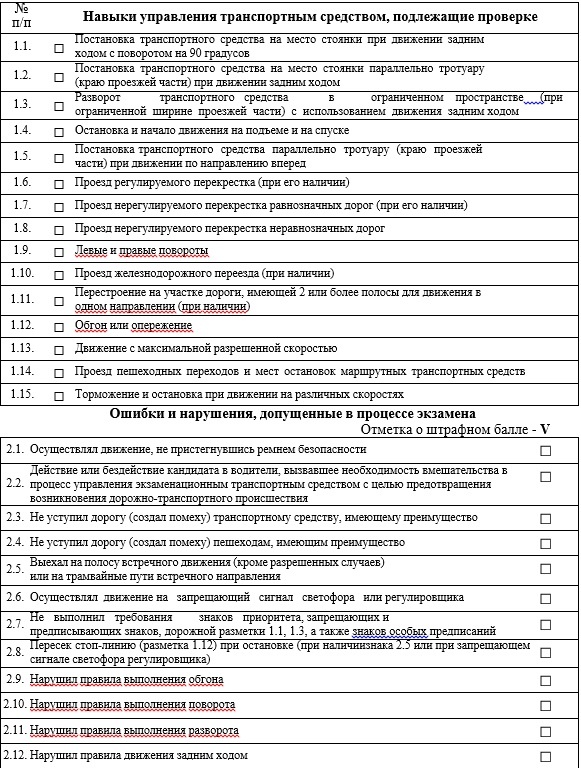 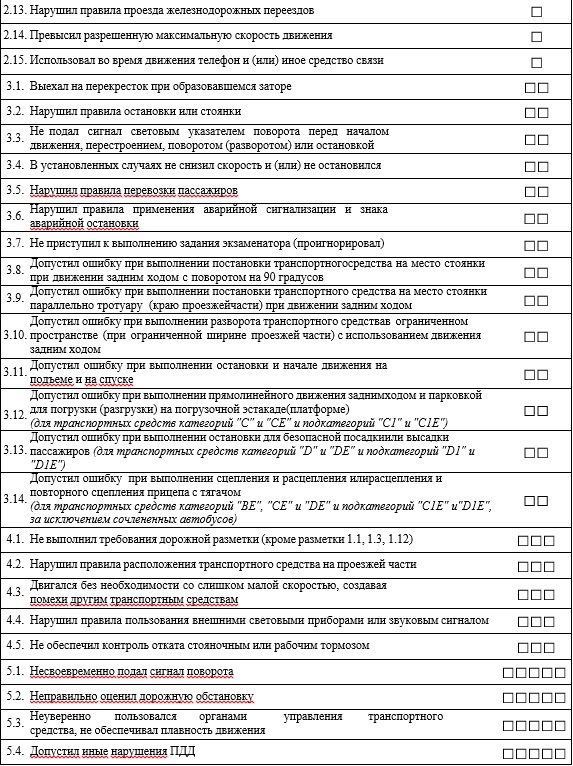 